 Project SiS3: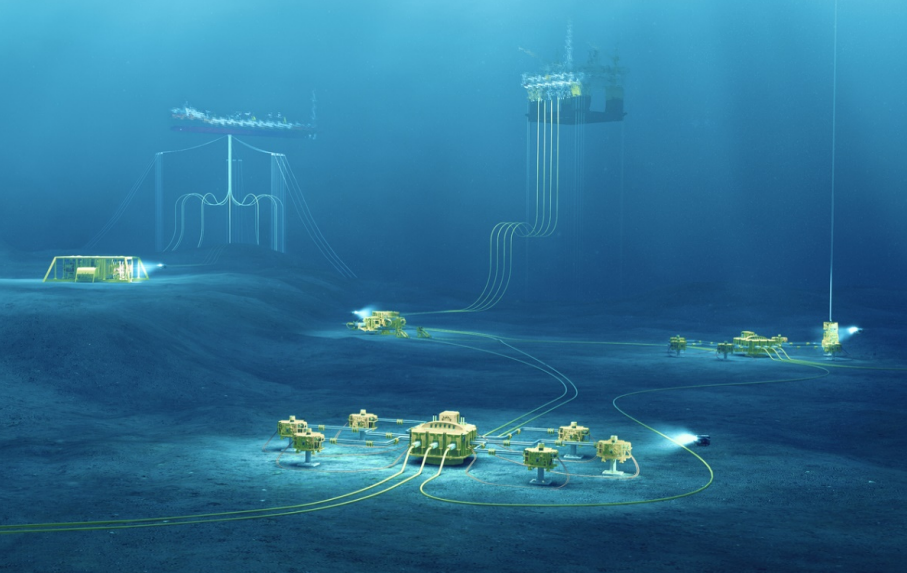 Design of Control Structure for Optimal Production OperationSupervisor: Sigurd Skogestad	(Sigurd.Skogestad@ntnu.no)Co-supervisor: Risvan Dirza (risvan.dirza@ntnu.no)Keywords: optimization and control Proposal for specialization project (15 ECTS) and possible continuation for master thesis (30 ECTS). Are you reading through Master project proposals and wondering if they are what you really need when you start working in the industry? You might already be thinking of how it would be nice to work in a project that provides you essential knowledge to get ready for the real world.This project is perfect for you!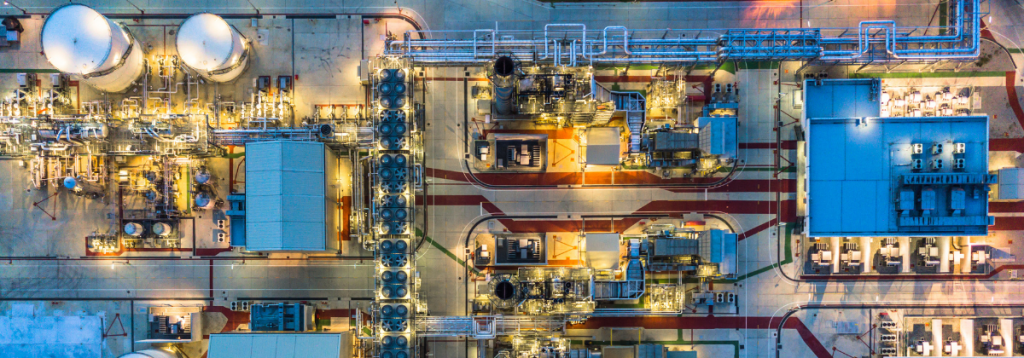 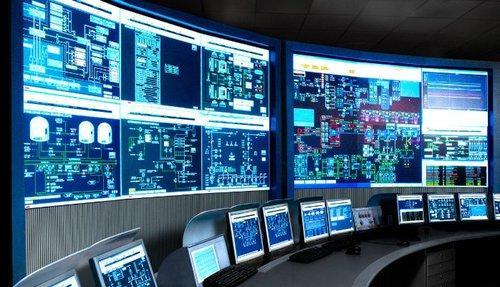 What We Have Now: 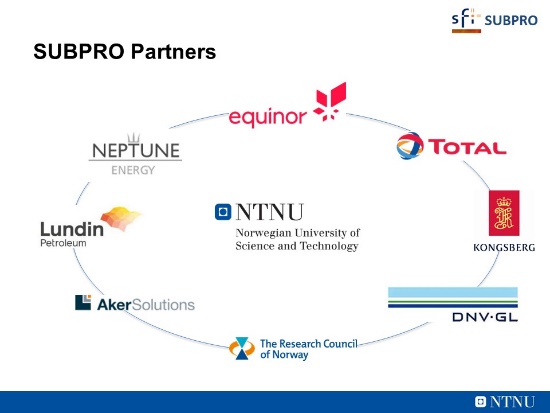 Project SiS4:Experimental Validation of Control Structure for Optimal Production OperationSupervisor: Sigurd Skogestad	(Sigurd.Skogestad@ntnu.no)Co-supervisor: Risvan Dirza (risvan.dirza@ntnu.no)Keywords: optimization, control, and experimental work Are you reading through Master project proposals and worried that most of them seem purely theoretical? Let’s try experimental work!Proposal for specialization project (15 ECTS) and possible continuation for master thesis (30 ECTS). Motivation: 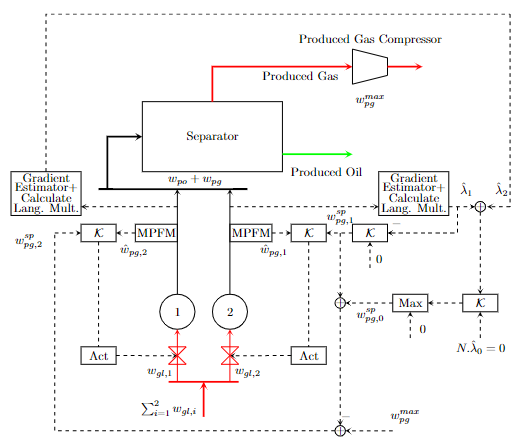 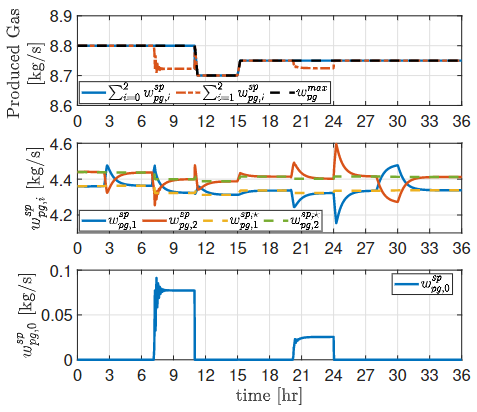 Fig. 1 Illustration of control structure constructed using the strategy of distributed feedback-optimizing control based on primal decompositionFig. 2 Simulation results of control structure constructed using the strategy of distributed feedback-optimizing control based on primal decomposition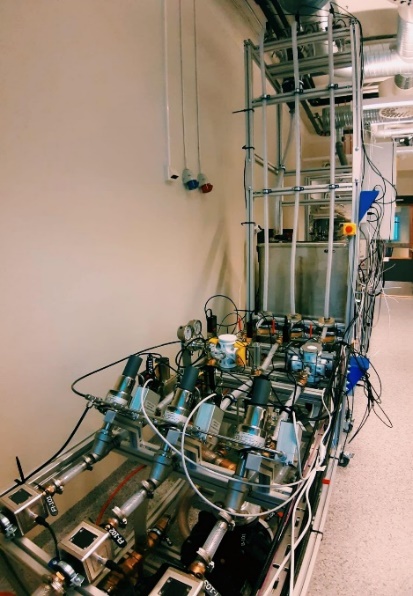 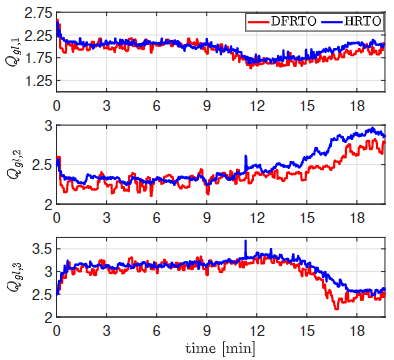 Fig. 1 The experimental lab rigFig. 2 Experimental results of control structure constructed using the strategy of distributed feedback-optimizing control based on dual decomposition